Berhida Város Polgármestere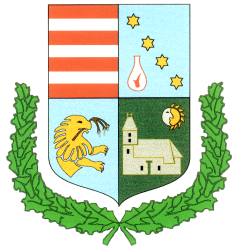 Berhida, Veszprémi u. 1-3.Tel.:88/585-621,   E-mail: polgarmester@berhida.hu
M E G H Í V Ó
Berhida Város Önkormányzata Képviselő-testületének    
rendkívüli nyilvános ülését 2019. április 12-én (pénteken) 8.00 órára összehívomAz ülés helye: Berhidai Közös Önkormányzati Hivatal Tanácskozóterem1.) Berhida 06/205 hrsz., 06/206 hrsz., 06/231 hrsz., 06/232 hrsz. ingatlanok 
     elidegenítéseElőadó: Pergő Margit polgármesterJavaslat a napirendi pont zárt ülésen történő tárgyalásáraBerhida, 2019. április 10.Pergő Margit sk.polgármester